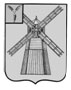 АДМИНИСТРАЦИЯ ПИТЕРСКОГО МУНИЦИПАЛЬНОГО РАЙОНА САРАТОВСКОЙ ОБЛАСТИП О С Т А Н О В Л Е Н И Еот 17 ноября 2017 года  №398 с. ПитеркаО  внесении изменений в постановление главы администрации Питерского муниципального района Саратовской области от 1 октября 2010 года  №  418На основании Федерального закона Российской Федерации от 23 ноября 2009 года №261-ФЗ  «Об энергосбережении и повышении энергетической эффективности и о внесении в отдельные законодательные акты Российской Федерации», руководствуясь Уставом Питерского муниципального района администрация муниципального районаПОСТАНОВЛЯЕТ:1. Внести в приложение  к постановлению главы администрации Питерского муниципального района Саратовской области от 1 октября 2010 года №418 «О муниципальной целевой программе «Энергосбережение и повышение энергетической эффективности Питерского муниципального района на 2011 – 2020 годы» (с изменениями от 12 июля 2016 года №279, от 3 августа 2017 года №266) следующие изменения:в приложение 3 «Мероприятия по энергосбережению и повышению энергетической эффективности Питерского муниципального района» подпункт 3.4 «Первоочередные мероприятия по энергосбережению» изложить в новой редакции:«3.4 Первоочередные мероприятия по энергосбережению применительно к реализации конкретных энергосберегающих предложений в Питерском муниципальном районе в таблице 1 представлены первоочередные мероприятия с указанием краткого содержания, предварительных капитальных вложений, расчетного экономического эффекта и планового срока реализации.Таблица 1 Первоочередные мероприятия по энергосбережению 2. Настоящее постановление вступает в силу с момента его опубликования на официальном сайте администрации Питерского муниципального района в информационно-телекоммуникационной сети «Интернет» по адресу: http://piterka.sarmo.ru/.Глава муниципального района                                                                   С.И. ЕгоровНаименование мероприятияКапитальные вложения тыс. руб.Капитальные вложения тыс. руб.Капитальные вложения тыс. руб.Расчёт-ный экономи-ческий эффект тыс. руб./годПлановый срок реализацииНаименование мероприятияВсего, в том числеСредства област-ного бюджетаСредства местного бюд-жетаРасчёт-ный экономи-ческий эффект тыс. руб./годПлановый срок реализацииОбучение персонала для целей реализации программ в области энергосбережения10001002011-2020Реконструкция центральных котельных в Питерском муниципальном районе1500030002012-2020Реконструкция участков тепловой сети в Питерском муниципальном районе (с использованием современных  энергоэффективных материалов)1500025002011-2020Перевод на индивидуальное отопление жилых многоквартирных домов в с.Питерка и п. Нива.Вт.ч.Перевод квартир в 6-ти многоквартирных домах п. Нива на индивидуальное газовое поквартирное отопление (ул.Комсомольская, д.10,д.11,д.12,д.13,д.14,д.15) 1888,91888,94504502011-20202016Модернизация системы уличного освещения в с.Питерка20003752011-2020Модернизация оборудования котельных объектов образованияв т.ч. Техническое перевооружение системы отопления с установкой котлов наружного размещения мощностью 200 кВт, МОУ СОШ «Средняя общеобразовательная школа» п.Нива, ул. Первомайская, д.5 Техническое перевооружение системы отопления с установкой котлов наружного размещения мощностью 125 кВт, МДОУ «Детский сад «Ручеёк» п.Нива, ул. Первомайская, д. 7   Проведение прикладных научных исследований МОУ СОШ с.Агафоновка Разработка проектно-сметной документации технического перевооружения системы отопления МОУ СОШ «Средняя общеобразовательная школа» с.Агафоновка   Проведение прикладных научных исследований МДОУ детский сад «Солнышко» с.Агафоновка   Разработка проектно-сметной документации технического перевооружения системы отопления МДОУ  детский сад «Солнышко» с.Агафоновка   Проведение прикладных научных исследований МОУ СОШ с.Мироновка Разработка проектно-сметной документации технического перевооружения системы отопления МОУ СОШ «Средняя общеобразовательная школа» с.МироновкаПроведение прикладных научных исследований МОУ СОШ п. Нариманово   Разработка проектно-сметной документации технического перевооружения системы отопления МОУ СОШ п. НаримановоТехническое перевооружение системы отопления МОУ СОШ п. Нариманово с установкой котлов наружного размещения(1 этап)Техническое перевооружение системы отопления МОУ СОШ «Средняя общеобразовательная школа» с.Агафоновка,  - Техническое перевооружение системы отопления МДОУ детский сад «Солнышко» с.Агафоновка, - Техническое перевооружение системы отопления установкой котлов наружного размещения МОУ СОШ с.Мироновка (1 этап)Техническое перевооружение системы отопления установкой котлов наружного размещения МОУ СОШ «Средняя общеобразовательная школа» с.Мироновка(2 этап),МОУ СОШ «Средняя общеобразовательная школа» п. Нариманово (2 этап)114751621,71360,818,098,018,098,018,098,018,098,0842,61372,731124,32885,533803,32114211621,71360,898,098,098,018,098,0842,61372,73124,32885,533803,325418,018,018,02000367,0310,0------323,0310,02012-2020201620162017201720172017201720172017201720172017201720172018Модернизация  оборудования  котельных объектов культурыв т.ч.Техническое перевооружение системы отопления с установкой котлов наружного размещения мощностью 300 кВт, МБУК «Нивский сельский Дом культуры», п. Нива ул. Октябрьская, д.31Проведение прикладных научных исследований «Агафоновский сельский Дом культуры», с.АгафоновкаРазработка проектно-сметной документации «Агафоновский сельский Дом культуры», с.АгафоновкаПроведение прикладных научных исследований «Наримановский  сельский Дом культуры», п.НаримановоРазработка проектно-сметной документации Наримановский сельский Дом культуры п.НаримановоТехническое перевооружение системы отопления «Наримановского сельского Дома культуры» с установкой котлов наружного размещения(1 этап)Техническое перевооружение системы отопления «Наримановского сельского Дома культуры» с установкой котлов наружного размещения(2 этап)Техническое перевооружение системы отопления «Агафоновского сельского Дома культуры» с установкой котлов наружного размещения3990,11624,118,098,018,0 98,0745,9423,18964,923972,11624,1   98,018,098,0745,9423,18964,9218,018,0450370,0--80,080,02014-202020162017201720172017201720182017Ремонт систем отопления учреждений образования7509,915002013-2020Ремонт систем отопления учреждений здравоохранения30005002013-2020Ремонт систем отопления учреждений  культуры10001502015-2020Установка приборов учёта энергии1500050002019Утепление ограждающих конструкций муниципальных учреждений2000052502011-2020Замена оконных блоков на энергосберегающие в муниципальных учреждениях2500050002011-2020Замена светильников на энергоэффективные в муниципальных учреждениях500015002011-2020Реконструкция системы холодного водоснабжения МР50000100002011-2020Техническое перевооружение систем отопления административных зданийв т.ч.Техническое перевооружение системы отопления с установкой котлов наружного размещения мощностью 100 кВт, Администрации Нивского муниципального образования п.Нива, ул. Молодёжная, д.2Разработка проектно-сметной документации по модернизации системы отопления с установкой котлов наружного размещения здания администрации Агафоновского МОРазработка проектно-сметной документации по модернизации системы отопления с установкой котлов наружного размещения здания администрации Малоузенского МОРазработка проектно-сметной документации по модернизации системы отопления с установкой котлов наружного размещения здания администрации Мироновского МО1579,51504,525,025,025,0320,0320,0-	    --2016-20172016201720172017Итого:1784433,437645,0»